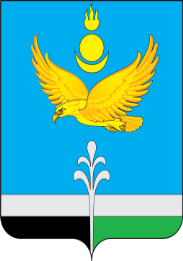 РОССИЙСКАЯ ФЕДЕРАЦИЯИРКУТСКАЯ ОБЛАСТЬНУКУТСКИЙ РАЙОНАДМИНИСТРАЦИЯМУНИЦИПАЛЬНОГО ОБРАЗОВАНИЯ «НУКУТСКИЙ РАЙОН»ПОСТАНОВЛЕНИЕ30 января 2024                                                    № 51                                          п. НовонукутскийО создании комиссии по обследованию жилых помещений, в которых проживают участники специальной военной операции,имеющих инвалидность,  в целях определениянеобходимости адаптации жилых помещенийпод индивидуальные потребностиВ соответствии с Федеральным законом от 6 октября 2003 г. № 131-ФЗ «Об общих принципах организации местного самоуправления в Российской Федерации», п.7 ст.17 Федерального закона от 21 ноября 2011 г. № 323-ФЗ «Об основах охраны здоровья граждан в Российской Федерации», в целях реализации Указа Президента Российской Федерации от 03.04.2023 года № 232 «О создании Государственного фонда поддержки участников специальной военной операции «Защитники Отечества» в части адаптации под индивидуальные потребности жилых помещений участников специальной военной операции, являющихся инвалидами, на основании Распоряжения Губернатора Иркутской области от 8 ноября 2022 г. N 337-р "Об организации работы по сопровождению членов семей отдельных категорий граждан" (с изменениями и дополнениями), руководствуясь статьёй 35 Устава муниципального образования «Нукутский район», АдминистрацияПОСТАНОВЛЯЕТ:1. Создать комиссию по обследованию жилых помещений, в которых проживают участники специальной военной операции, имеющих инвалидность,  в целях их приспособления с учетом потребностей инвалидов и обеспечения условий их доступности.2. Утвердить Положение о работе комиссии по обследованию жилых помещений, в которых проживают участники специальной военной операции, имеющих инвалидность,  в целях их приспособления с учетом потребностей инвалидов и обеспечения условий их доступности (Приложение № 1). 3. Утвердить состав комиссии по обследованию жилых помещений, в которых проживают участники специальной военной операции, имеющих инвалидность,  в целях их приспособления с учетом потребностей инвалидов и обеспечения условий их доступности (Приложение № 2).2. Опубликовать настоящее постановление в печатном издании «Официальный курьер» и разместить на официальном сайте муниципального образования «Нукутский район».            3. Контроль за исполнением настоящего постановления возлагаю на себя.     Мэр                                                                                                  А.М. Платохонов ПОЛОЖЕНИЕО РАБОТЕ КОМИССИИ ПО ОБСЛЕДОВАНИЮ ЖИЛЫХПОМЕЩЕНИЙ, В КОТОРЫХ ПРОЖИВАЮТ УЧАСТНИКИ СПЕЦИАЛЬНОЙ ВОЕННОЙ ОПЕРАЦИИ, ИМЕЮЩИХ ИНВАЛИДНОСТЬI. Общие положения1.1. Настоящее положение разработано в соответствии с Жилищным кодексом Российской Федерации, Федеральным законом от 06.10.2003 № 131-ФЗ «Об общих принципах организации местного самоуправления в Российской Федерации», в целях реализации Указа Президента Российской Федерации от 03.04.2023 года № 232 «О создании Государственного фонда поддержки участников специальной военной операции «Защитники Отечества» в части адаптации под индивидуальные потребности жилых помещений участников специальной военной операции, являющихся инвалидами, и определяет порядок работы комиссии по обследованию жилых помещений в которых проживают участники специальной военной операции, имеющих инвалидность,  в целях их приспособления с учетом потребностей инвалидов и обеспечения условий их доступности, создаваемой для обследования жилых домов, расположенных на территории муниципального образования «Нукутский район» (далее - Комиссия).1.2. Основной задачей Комиссии является проведение обследования жилых помещений инвалидов, в которых проживают инвалиды, входящих в состав муниципального жилищного фонда, а также частного жилищного фонда, и вынесение заключения о возможности (об отсутствии возможности) приспособления жилого помещения инвалида и общего имущества в жилом доме, в котором проживает инвалид.II. Порядок работы Комиссии 2.1. Комиссионное обследование проводится по имеющимся спискам, представленным отделом по работе с участниками специальной военной операции и членами их семей ОГБУ «Управление социальной защиты и социального обслуживания по Нукутскому району о проведении обследования по приспособлению жилых помещений, в которых проживают участники специальной военной операции, имеющих инвалидность,  в целях их приспособления с учетом потребностей инвалидов и обеспечения условий их доступности по каждому конкретному адресу.2.2. Решения Комиссии принимаются большинством голосов членов Комиссии. При равенстве голосов членов Комиссии решающим является голос председателя Комиссии. В случае несогласия с принятым решением члены Комиссии вправе выразить свое особое мнение в письменной форме и приложить его к решению Комиссии.2.3. По результатам обследования Комиссией оформляется акт обследования жилого помещения участника специальной военной операции, имеющего инвалидность в котором проживает инвалид, в целях их приспособления с учетом потребностей инвалида и обеспечения условий их доступности для инвалида (далее - акт обследования), содержащий:а) описание характеристик жилого помещения инвалида, составленное на основании результатов обследования;б) перечень требований из числа требований, предусмотренных разделами III и IV Правил обеспечения условий доступности для инвалидов жилых помещений и общего имущества в многоквартирном доме, утвержденных Постановлением Правительства Российской Федерации от 09.07.2016 № 649 «О мерах по приспособлению жилых помещений и общего имущества в многоквартирном доме с учетом потребностей инвалидов» (далее - Правила), которым не соответствует обследуемое жилое помещение инвалида (если такие несоответствия были выявлены);в) описание характеристик общего имущества в жилом доме, в котором проживает инвалид, составленное на основании результатов обследования;г) выводы Комиссии о наличии или об отсутствии необходимости приспособления жилого помещения инвалида, в котором проживает инвалид, с учетом потребностей инвалида и обеспечения условий их доступности для инвалида с мотивированным обоснованием;д) выводы Комиссии о наличии или об отсутствии технической возможности для приспособления жилого помещения инвалида, в котором проживает инвалид, с учетом потребностей инвалида и обеспечения условий их доступности для инвалида с мотивированным обоснованием;е) перечень мероприятий по приспособлению жилого помещения инвалида, в котором проживает инвалид, с учетом потребностей инвалида и обеспечения условий их доступности для инвалида (далее - мероприятия), определяемый на основании Правил, с учетом мнения инвалида, проживающего в данном помещении (в случае, если в акте Комиссии сделан вывод о наличии технической возможности для приспособления жилого помещения инвалида в жилом доме, в котором проживает инвалид, с учетом потребностей инвалида и обеспечения условий их доступности для инвалида).2.4. Перечень мероприятий может включать в себя:а) минимальный перечень мероприятий, финансирование которых осуществляется за счет средств бюджета муниципального образования в соответствии с утвержденными в установленном порядке муниципальными программами, направленными на обеспечение социальной поддержки инвалидов. В результате проведения таких мероприятий жилое помещение инвалида должно быть приведено в соответствие с требованиями, предусмотренными разделом IV Правил;б) оптимальный перечень мероприятий, финансирование которых может осуществляться за счет средств бюджета муниципального образования в соответствии с утвержденными, в установленном порядке муниципальными программами, направленными на обеспечение социальной поддержки инвалидов. В результате проведения таких мероприятий общее имущество жилого дома, в котором проживает инвалид, должно быть приведено в соответствие с требованиями, предусмотренными разделом III Правил;в) максимальный перечень мероприятий, которые выполняются по специальному заказу инвалида или членов его семьи за счет их средств или средств иных источников финансирования, не запрещенных законодательством Российской Федерации.2.5. В случае,   если в акте обследования содержится вывод об отсутствии технической возможности для приспособления жилого помещения инвалида, в котором проживает инвалид, с учетом потребностей инвалида и обеспечения условий их доступности для инвалида, то есть о невозможности приспособления жилого помещения инвалида и жилого дома, в котором проживает инвалид, с учетом потребностей инвалида и обеспечения условий их доступности для инвалида без изменения существующих несущих и ограждающих конструкций жилого дома (части дома), Комиссия выносит решение о проведении проверки экономической целесообразности реконструкции или капитального ремонта жилого дома (части дома) в целях приспособления жилого помещения инвалида и жилого дома, в котором проживает инвалид, с учетом потребностей инвалида и обеспечения условий их доступности для инвалида.2.6. Правила проведения проверки экономической целесообразности реконструкции или капитального ремонта жилого дома (части дома), в котором проживает инвалид, в целях приспособления жилого помещения инвалида, в котором проживает инвалид, с учетом потребностей инвалида и обеспечения условий их доступности для инвалида утверждаются Министерством строительства и жилищно-коммунального хозяйства Российской Федерации.2.7. По результатам проверки экономической целесообразности (нецелесообразности) реконструкции или капитального ремонта жилого дома (части дома), в котором проживает инвалид, в целях приспособления с учетом потребностей инвалида и обеспечения условий их доступности для инвалида Комиссия по форме, утвержденной Министерством строительства и жилищно-коммунального хозяйства Российской Федерации, принимает решение:а) об экономической целесообразности реконструкции или капитального ремонта жилого дома (части дома), в котором проживает инвалид, в целях приспособления жилого помещения инвалида, в котором проживает инвалид, с учетом потребностей инвалида и обеспечения условий их доступности для инвалида;б) об экономической нецелесообразности реконструкции или капитального ремонта жилого дома (части дома), в котором проживает инвалид, в целях приспособления жилого помещения инвалида, в котором проживает инвалид, с учетом потребностей инвалида и обеспечения условий их доступности для инвалида.2.8. Результатом работы Комиссии является заключение о возможности приспособления жилого помещения инвалида, в котором проживает инвалид, с учетом потребностей инвалида и обеспечения условий их доступности для инвалида или заключение об отсутствии такой возможности. Формы соответствующих заключений утверждены Министерством строительства и жилищно-коммунального хозяйства Российской Федерации.2.9. Заключение о возможности приспособления жилого помещения инвалида, в котором проживает инвалид, с учетом потребностей инвалида и обеспечения условий их доступности для инвалида выносится Комиссией на основании:а) акта обследования;б) решения Комиссии об экономической целесообразности реконструкции или капитального ремонта жилого дома (части дома), в котором проживает инвалид, в целях приспособления жилого помещения инвалида, в котором проживает инвалид, с учетом потребностей инвалида и обеспечения условий их доступности для инвалида, предусмотренного подпунктом «а» пункта 17 Правил.2.10. Заключение об отсутствии возможности приспособления жилого помещения инвалида, в котором проживает инвалид, с учетом потребностей инвалида и обеспечения условий их доступности для инвалида выносится Комиссией на основании;а) акта обследования;б) решения Комиссии об экономической нецелесообразности реконструкции или капитального ремонта жилого дома (части дома), в котором проживает инвалид, в целях приспособления жилого помещения инвалида, в котором проживает инвалид, с учетом потребностей инвалида и обеспечения условий их доступности для инвалида, предусмотренного подпунктом «б» пункта 17 Правил.2.11. Заключение об отсутствии возможности приспособления жилого помещения инвалида, в котором проживает инвалид, с учетом потребностей инвалида и обеспечения условий их доступности для инвалида является основанием для признания жилого помещения инвалида в установленном законодательством Российской Федерации порядке непригодным для проживания инвалида.2.12. Для принятия решения о включении мероприятий в муниципальные программы, направленные на обеспечение социальной поддержки инвалидов заключение, предусмотренное пунктом 2.9 настоящего положения, в течение 10 календарных дней со дня его вынесения направляется Комиссией мэру муниципального образования «Нукутский район».      Приложение №2      к постановлению Администрации       МО «Нукутский район»      от 30.01.2024  №51   СОСТАВКОМИССИИ ПО ОБСЛЕДОВАНИЮ ЖИЛЫХПОМЕЩЕНИЙ, В КОТОРЫХ ПРОЖИВАЮТ УЧАСТНИКИ СПЕЦИАЛЬНОЙ ВОЕННОЙ ОПЕРАЦИИ, ИМЕЮЩИХ ИНВАЛИДНОСТЬПредседатель  Комиссии:         Приложение №1      к постановлению Администрации       МО «Нукутский район»      от 30.01.2024  № 51  Платохонов Александр МаратовичЗаместитель  председателя Комиссии:- Мэр муниципального образования «Нукутский район» Баертуев  Александр ТарасовичЧлены Комиссии:- Председатель МКУ Комитет по управлению муниципальным имуществом муниципального образования «Нукутский район» Лаптев Антон Анатольевич- Вр.и.о. главного специалиста по архитектуре отдела по архитектуре, строительству и ЖКХ Администрации муниципального образования «Нукутский район»Банщикова Татьяна Геннадьевна- помощник социального координатора филиала Иркутской области  фонда «Защитники Отечества»Николаева Светлана Равильевна- заведующий сектором по вопросам семьи и детства и защите их прав Администрации  муниципального образования «Нукутский район»Васильева Анастасия ГеннадьевнаБунина Елена Михайловна                   Федоров Владимир Германович Прудников Юрий Владимирович                          Занхоев Василий Федорович    Имегенов Владимир Алексеевич Кудак Александр Игоревич - начальник отдела по работе с участниками СВО и членами их семей ОГБУ «УСЗСОН по Нукутскому району»- глава муниципального образования «Алтарик»- глава муниципального образования «Новоленино»- глава муниципального образования «Новонукутское»- глава муниципального образования «Хареты»;- глава муниципального образования «Закулей»;- глава муниципального образования «Первомайское»;Тапхаров Виктор Геннадьевич Данилов Илья Матвеевич                  Атутова Марина Геннадьевна Омотхонов Руслан Леонтьевич- глава муниципального образования «Нукуты»;- глава муниципального образования «Шаратское»;- глава муниципального образования «Хадахан»;- глава муниципального образования «Целинный».